АКТ № 000 от 24 апреля 2024 г.
приемки-сдачи оказанных услуг        Мы, нижеподписавшиеся, Чепсараков В. М. представитель ИСПОЛНИТЕЛЯ, с одной стороны и                 представитель ЗАКАЗЧИКА с другой стороны, составили настоящий акт в том, что ИСПОЛНИТЕЛЬ оказал и сдал, а ЗАКАЗЧИК принял следующие услуги:
Сумма прописью: девятьсот девяносто девять рублей 00 копеек, в т. ч. НДС 20% - 166 руб 50 коп.Услуги оказаны в полном объеме, в установленные сроки и с надлежащим качеством. Стороны претензий друг к другу не имеют.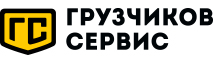 Телефон: +7 (3812) 21-91-07Email: omsk@gruzchikov-service.ruСайт: omsk.gruzchikov-service.ruНаименованиеЕд. изм.Кол-воЦенаСумма12345Тестовый заказ 2024-04-24Тест1999,00999,00        Итого:        Итого:        Итого:        Итого:999,00Исполнитель: ООО "ГРУЗЧИКОВ СЕРВИС ОМСК"
Адрес: 644007 обл. Омская, г. Омск, ул Булатова, дом 100, оф 408
Расчетный счет: 40702810923050006364
Кор. счет: 30101810600000000774
Банк: ФИЛИАЛ "НОВОСИБИРСКИЙ" АО "АЛЬФА-БАНК"
ИНН: 5503190565
КПП: 550301001
БИК: 045004774Заказчик: Название заказчика
Адрес: 
Расчетный счет: 
Кор. счет: Банк: ИНН: 
КПП: БИК: 